Multiplicación de matricesDos matrices A y B son multiplicables si el número de columnas de A coincide con el número de filas de B.Mm x n x Mn x p = M m x pEl elemento cij de la matriz producto se obtiene multiplicando cada elemento de la fila i de la matriz A por cada elemento de la columna j de la matriz B y sumándolos.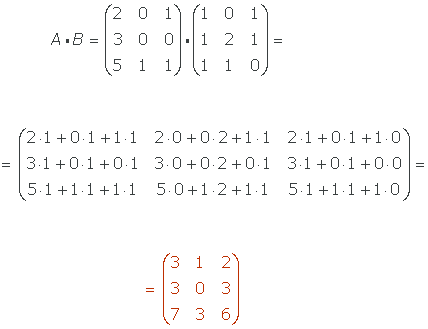 Propiedades de la multiplicación de matricesAsociativa: A · (B · C) = (A · B) · CElemento neutro:A · I = ADonde I es la matriz identidad del mismo orden que la matriz A.No es Conmutativa:A · B ≠ B · ADistributiva del producto respecto de la suma:A · (B + C) = A · B + A · C